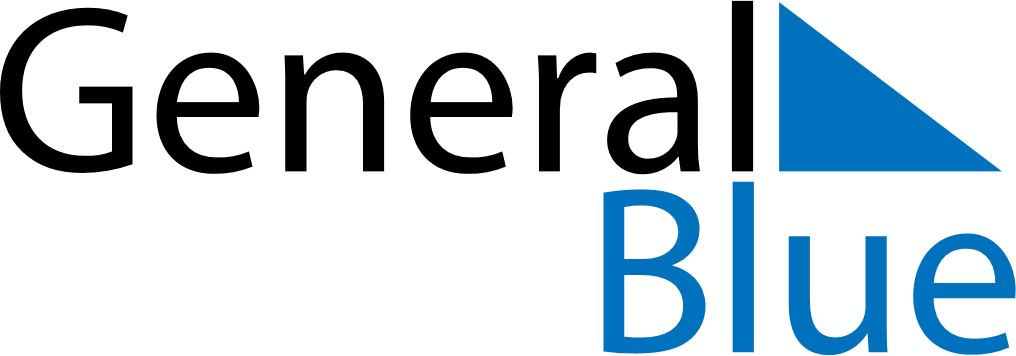 September 2018September 2018September 2018September 2018GuamGuamGuamSundayMondayTuesdayWednesdayThursdayFridayFridaySaturday123456778Labour Day9101112131414151617181920212122232425262728282930